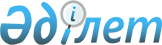 О рассмотрении в Правительстве Республики Казахстан инвестиционных и производственных программ отдельных акционерных обществ и государственных предприятийРаспоряжение Премьер-Министра Республики Казахстан от 25 февраля 1999 года № 23-р

      1. Утвердить прилагаемый график рассмотрения в Правительстве Республики Казахстан инвестиционных и производственных программ отдельных акционерных обществ и государственных предприятий. 

      2. Министерствам Республики Казахстан согласно своей отраслевой направленности, в сфере которой осуществляют деятельность указанные в приложении акционерные общества и государственные предприятия, обеспечить рассылку материалов членам Правительства за три дня до даты рассмотрения. 

      3. Контроль за исполнением данного распоряжения возложить на заместителя Премьер-Министра Республики Казахстан Павлова А.С. 



 

      Премьер-Министр 

 

                                                         Утвержден                                                    распоряжением Премьер-Министра                                                    Республики Казахстан                                               от 25 февраля 1999 года № 23-р 



 

             График рассмотрения в Правительстве Республики Казахстан                   инвестиционных и производственных программ         отдельных акционерных обществ и государственных предприятий ____________________________________________________________________________|                  Наименование                         | Дата рассмотрения ||_______________________________________________________|___________________|         |Открытое акционерное общество "Казахтелеком"           |     03.03.99      ||_______________________________________________________|___________________|         |Республиканское государственное предприятие            |     05.03.99      ||"Казакстан темір жолы"                                 |                   ||_______________________________________________________|___________________|         |Акционерное общество "КЕGОС"                           |     09.03.99      ||_______________________________________________________|___________________|         |Национальная атомная компания "Казахатомпром"          |     09.03.99      ||_______________________________________________________|___________________|         |Акционерное общество закрытого типа "Госпродкорпорация"|     11.03.99      ||_______________________________________________________|___________________|         |Закрытое акционерное общество "Эйр Казахстан"          |     15.03.99      ||_______________________________________________________|___________________|         |Национальная нефтегазовая компания "Казахойл"          |     17.03.99      ||_______________________________________________________|___________________|         |Национальная компания по транспортировке нефти         |     19.03.99      ||"КазТрансОйл"                                          |                   ||_______________________________________________________|___________________|         |Национальная компания "Шелковый путь Казахстана"       |     23.03.99      ||_______________________________________________________|___________________|         |РГП "Аэронавигация"                                    |     25.03.99      ||_______________________________________________________|___________________|          (Специалисты: Э.Жакупова                    Л.Цай)    
					© 2012. РГП на ПХВ «Институт законодательства и правовой информации Республики Казахстан» Министерства юстиции Республики Казахстан
				